Албан ажилтай холбоотой замын хөдөлгөөний эрсдэлийн аюулгүй байдлын бодлого дахь нийтлэг хэсгүүдийг уг бодлогын төсөлд тусгасан юм. Үүнийг “хуулах” БУС харин өөрийн нөхцөл байдалд тохируулан өөрчилж ашиглана уу. Бодлогыг хэрэгжүүлэхэд бүх ажилтны хүчин чармайлт маш чухал бөгөөд танай байгууллагын бүх төрлийн үйл ажиллагаа болон дүрэм журамтай нийцэж буйг нягтална уу. Ажилтан бодлогыг дагаж мөрдөн, аюулгүй жолоо барихад нь үйл ажиллагааны ямар нэгэн чиглэл саад болсон тохиолдолд албан ажилтай холбоотой замын хөдөлгөөний эрсдэлийн аюулгүй байдлын бодлого үр дүнтэй хэрэгжих боломжгүй юм.Зарчмын хувьд үүнийг байгууллагын үндсэн эрүүл мэнд, аюулгүй байдлын бодлого ба хөдөлмөрийн гэрээтэй уялдуулахыг зөвлөдөг. Бодлогын талаарх мэдэгдэлТанилцуулга Энд албан ажилтай холбоотой замын хөдөлгөөний аюулгүй байдлыг хангахыг хүсч буй шалтгаанаа тайлбарлана уу. Энэ хэсэгт ажилтан/гэрээлэгч зэргээс гадна замын хөдөлгөөнд оролцогч бусад талд (үйл ажиллагаа явуулж буй орныхоо статистик мэдээг оруулна уу) хохирол учруулах эрсдэлийн үүднээс асуудлын цар хүрээг харах, мөн өөрийн мэдээлэлд тулгуурлан гаргасан осолтой холбоотой шууд зардал болон даатгуулаагүй алдагдлаас (далд зардал) үүдэлтэй санхүүгийн үр дагавруудыг оруулах ёстойЗорилтТа өөрийн зорилтоо энд дурдах хэрэгтэй. Тухайлбал, “Энэхүү бодлогын зорилт нь жолооч албан аялал хийх үед гарах зам тээврийн осол болон түүнээс үүдэлтэй тээврийн хэрэгслийн зорчигч, замын хөдөлгөөний бусад оролцогчид учирч болзошгүй бэртэл гэмтлийн эрсдэлийг бууруулах юм. Бидний зорилго бол албан аялалд гарах эрсдэлийг системтэйгээр тодорхойлж, эрсдэлийг хянах, мөн бууруулах явдал юм.”Хамрах хүрээЭнэ хэсэгт тус бодлогод хамрагдах хүмүүсийг тусгана уу. Өөрөөр хэлбэл, байгууллагыг төлөөлж бүх л төрлийн тээврийн хэрэгсэл жолоодох хүмүүс буюу үүнд үндсэн ажилтан, орон тооны бус ажилтан, агентлагийн ажилтнууд, цагийн ажилтан, гэрээт ажилтан болон албан аялал хийх бүх хүн орно.Албан хэрэгцээнд ашиглах бүх төрлийн тээврийн хэрэгслийг багтаана уу. Үүнд байгууллагын эзэмшлийн, зээлийн, түрээсийн, ажилтны хувийн эзэмшлийн, гэрээлэгчийн эзэмшлийн болон боломжит бүх төрлийн тээврийн хэрэгсэл орно. Дагаж мөрдөхБүх албан аялал тухайн улс орны дотоод хууль дүрмийг дагаж мөрдөх ёстой.  Эзэмшлийн хэлбэрээс үл хамааран бүх тээврийн хэрэгсэл болон жолооч нарыг үүнд хамруулж ойлгоно.Байгууллагын бүтэцЭрүүл мэнд, аюулгүй байдлын удирдлага болон үйл ажиллагаатай холбоотой замын хөдөлгөөний аюулгүй байдалтай (энэхүү бодлого) шууд холбоотой учир байгууллагын бүтцийг тодорхой тусгана уу. 
Удирдлагын хариуцлагаГүйцэтгэх захиралГүйцэтгэх захирал (эсвэл түүнтэй адилтгах албан тушаалтан) байгууллагын хувьд аюулгүй жолоо барих ач холбогдол болон ажилтны, мөн замын хөдөлгөөнд оролцогч бусад талын аюулгүй байдлыг хангахын ач холбогдлыг онцолж, холбогдох бүх бодлогыг дагаж, үргэлж аюулгүй жолоо барих нь хэр чухал болохыг мэдэгдэж, уг бодлогыг дэмжиж буйгаа илэрхийлэх хэрэгтэй.Бодлогыг дагаж мөрдөх.Удирдлагын багаар тус бодлогыг хэрэгжүүлж, дагаж мөрдүүлэх. 
Эрүүл мэнд, аюулгүй байдлыг (мөн тус бодлогыг) хариуцах менежерБодлогод тогтмол хяналт тавьж, шинэчилж байхАлбан аялал хийх хүн бүрт бодлогын материалыг өгч, хүлээн авсан хуудас бичүүлж авч, агуулгыг уншиж ойлгосныг нь баталгаажуулах. Бодлогын мэдэгдэлд дурдсан зорилтуудтай шууд холбоотой учраас бодлогын үр дүнг хянах хэрэгтэй. Ийнхүү хянахдаа бодлогыг зөрчсөн тохиолдлууд болон байгууллагын замын хөдөлгөөний аюулгүй ажиллагааг үнэлж хэмжинэ. Шууд удирдлага ажилтны албан аялал хийх аюулгүй байдлыг хангах үүрэг хариуцлагаа бүрэн ухамсарлах ёстой бөгөөд гүйцэтгэлийг хянах тал дээр жолооч нартай хэрхэн харилцаж, тэднийг удирдах талаар бэлтгэгдсэн байх ёстойБодлогыг дагаж мөрдөх.
Шууд удирдлагаСургалт Шууд удирдлага албан аялал хийх ажилтнуудын аюулгүй байдлыг удирдах үүрэг хариуцлага болон гүйцэтгэлийн менежментийн хувьд тэдэнтэй хэрхэн харилцах талаарх сургалтад хамрагдсан байх ёстой.Бодлогыг дагаж мөрдөх.Ажилтнуудыг аюулгүй жолоо бариулах.Шууд удирдлага ажилтнуудыг жолоо барих үед бизнесийн зорилгыг биелүүлэхийн тулд эрсдэл гаргах ямар нэг дарамт үүсгэхгүй байх болон бусад төстэй нөхцөл байдлыг үүсгэхгүй байх шаардлагатай. Бусад боломжит тээврийн хэрэгслүүдШууд удирдлага авто аяллыг цор ганц сонголт гэж харахын оронд өөр боломжит тээврийн хэрэгсэл(өөртөө болон ажилтнуудад зориулсан) байгаа эсэхийг бодолцох. Ажилтнуудын оролцоог дэмжихБайгууллагын замын хөдөлгөөний аюулгүй байдлын хөтөлбөртэй холбоотой эрсдэлийн үнэлгээ, сургалт болон бусад үйл ажиллагаанд оролцоход шаардагдах цаг хугацаа болон дэмжлэгийг бүх ажилтнуудад олгох шаардлагатай. Зөрчлийг зохицуулахАжилтан бодлогыг дагаж мөрдөхөөс татгалзаж буйг шууд удирдлага мэдмэгц шалтгааныг нь олж, дахин ийм асуудал гарахаас урьдчилан сэргийлж тохирох арга хэмжээг авах шаардлагатай. Гүйцэтгэлийн менежментОслын дараа жолоочоос авах асуулгаШууд удирдлага ослын дараа уг асуулгыг авна. Гол зорилго нь осол гарахад хүргэсэн удирдлагын/ байгууллагын/ болон/эсвэл жолоочийн суурь шалтгааныг тогтоох явдал юм. Цаад шалтгааныг ойлгосны дараа тохирох удирдлагын болон/эсвэл жолоочид чиглэсэн арга хэмжээг авна. Телеметрийн тоо мэдээллийг хянахШууд удирдлага аюулгүй жолоо барих зан байдалтай (ихэвчлэн хурд хэтрүүлэх, огцом тоормослох, огцом эргэлт болон ядарснаас үүдсэн тохиолдлууд) холбоотой онцгой тохиолдол, чиг хандлагыг хянана. Мөн зөв зан байдал төлөвшүүлэн, сөрөг чиг хандлага болон онцгой тохиолдол олон удаа гарахад удирдлагын/ байгууллагын болон жолоочоос үүдэлтэй суурь шалтгаан байгаа эсэхийг мэдэхийн тулд жолоочийн асуулга тогтмол авах шаардлагатай. Суурь шалтгааныг ойлгосны дараа тохирох удирдлагын болон жолоочид чиглэсэн арга хэмжээг авна.Хүний нөөцСонгон шалгаруулалт ба томилгооАлбан аялал хийхэд ямар үүрэг гүйцэтгэхээс үл хамааран сонгон шалгаруулалтын үеэр бүх ажил горилогчдын жолоо барьсан түүхийг шалгах ёстой. Томилгоо хийх явцад ажилтан холбогдох бодлого, дүрэм журмыг ойлгож, дагаж мөрдөхөө илэрхийлсний дараа албан аялал хийхийг зөвшөөрнө.  Биеийн байдлаас болж осол гарах эрсдэл нэмэгдэж болзошгүй тул үүнийг тогтоож эмчлэх үүднээс бүх жолооч эрүүл мэндийн үзлэгт хамрагдах ёстой.Ажилтнууд аюулгүй жолоо барихын тулд харааны үзлэгт хамрагдах ёстой.
Тайлагнах бүтэцАливаа асуудал гарсан тохиолдолд ажилтнууд хэнтэй холбоо барих талаарх тодорхой бүтцийг боловсруулах ёстой.Жолоочийн хариуцлагаЖолооч унаж явах тээврийн хэрэгсэлдээ тохирсон хүчин төгөлдөр жолооны үнэмлэхтэй байх ёстой.Жолооч аливаа аялалд гарахаас өмнө эрүүл байх ёстой. Үүнд согтууруулах ундаа, мансууруулах бодис хэрэглээгүй, мөн ядаргаанд ороогүй байх зэрэг орно. Цаашлаад, шаардлагатай тохиолдолд жолоо барихдаа нүдний шил эсвэл харааны линз зүүсэн байх ёстой. Жолооч хаана явж байгаагаас үл хамааран хуулийг чанд дагаж мөрдөх ёстой.Жолооч аюулгүй жолоо барих чадвар болон нөхцөл байдалд нөлөөлөхүйц өөрчлөлтийг шууд удирдлага эсвэл хүний нөөцдөө (та үүнийг хэрхэн удирдахаас хамааран) мэдэгдэх ёстой. Үүнд жолооны үнэмлэхний өөрчлөлт (торгууль болон зөрчил зэрэг) болон эрүүл мэнд (эмийн хэрэглээ) орно. Жолооч ойрын зайн аялалд хүртэл хамгаалах бүсээ тогтмол зүүх ёстой. Хуулинд зааснаас үл хамааран жолооч өөрийн тээврийн хэрэгсэлд яваа зорчигчийг хамгаалах бүсээ зүүхийг шаардана. Жолооч осол гармагц, тээврийн хэрэгслийн төрөл, эзэмшлийн хэлбэрээс үл хамааран ихэвчлэн 24 цагийн дотор шууд удирдлагад (хүний нөөц эсвэл авто баазын менежер зэрэг байгууллагын журмын дагуу) нэн даруй мэдэгдэх ёстой. Жолооч нь эрсдэлийн үнэлгээ, аливаа шаардлагатай сургалт зэрэг байгууллагын замын хөдөлгөөний хөтөлбөрт оролцох ёстой.Аяллын менежментАялал хийх хэрэгцээг үнэлэх ньАялал эхлэхээс өмнө тус аяллыг зайлшгүй хийх шаардлагатай эсэхийг бодолцоно уу.Бусад тээврийн хэрэгсэлАялал төлөвлөх үед аюулгүй байдлыг нэн тэргүүнд тавих хэрэгтэй бөгөөд төмөр зам эсвэл агаарын замын аялал гэх мэт бусад тээврийн хэрэгслийг ашиглах хэрэгтэй эсэхийг үргэлж бодолоцоорой. Маршрут төлөвлөх болон хуваарь гаргахЭрсдэлд өртөх магадлалыг бууруулахын тулд удирдлага эсвэл жолооч хамгийн сайн маршрутаа өөрөө төлөвлөх шаардлагатай. Хэрхэн маршрут гаргах талаар холбогдох ажилтнуудыг сургалтад хамруулж болно. Эрсдэлтэй цагуудаар (ялангуяа 00:00-06:00 цаг хүртэл) хийх аяллыг багасгах, энэ цагуудаар аялал хийхгүй байхаар хуваарь гаргана. Цаг агаарын таагүй нөхцөлЦаг агаарын таагүй нөхцөлд, ялангуяа цаг агаар огцом өөрчлөгдөж байхад хийх аяллын тоог багасгах хэрэгтэй. Та гаргах шийдвэрээ хөдөлгөөнт эрсдэлийн үнэлгээ болон орон нутгийн эсвэл улсын хэмжээний эрх бүхий байгууллагын зөвлөгөөтэй уялдуулна уу. Хоноглох газарХолын зайны аялал, түгжрэл ихтэй зам, цаг агаарын таагүй нөхцөлд, ялангуяа ядаргаа болон бусад эрсдэлийг бууруулахын тулд тохиромжтой газар хоноглох хэрэгтэй эсэхийг бодолцоно уу. Жолоо барих эрхТа жолоочдыг жолоо барих эрхтэй, мөн чадвартай болохыг баталгаажуулах аргачлал боловсруулах шаардлагатай. Үүнд дор хаяж унах тээврийн хэрэгсэлдээ тохирсон хүчин төгөлдөр жолооны үнэмлэхтэй эсэхийг шалгах ажил орно. Жолоо барих протоколын илүү дэлгэрэнгүй зөвшөөрөлд эрсдэлийн үнэлгээ, шаардлагатай сургалт, нүдний харааны шалгалт, эрүүл мэндийн үзлэг, жолоочтой холбоотой бодлого, дүрэм журмыг уншиж ойлгосон ба хүлээн зөвшөөрч буй баталгааны хуудас зэрэг орно. Мөн та насны (21 нас г.м.) болон туршлагын (1 жил г.м.) доод хязгаарыг жолооч нарын тээврийн хэрэгслийн төрлөөр нь тогтоож өгөх шаардлагатай. Эрсдэлийн үнэлгээДараах эрсдэлийг үнэлэх ёстой бөгөөд байгууллагын болоод ажилтанд гарах өөрчлөлтүүдийг тусгах үүднээс тогтмол шинэчилж байх шаардлагатай.Жолоочийн эрсдэлийн үнэлгээ – үүнд жолооч, аялал, тээврийн хэрэгсэл гэсэн замын хөдөлгөөний аюулгүй байдлын үндсэн 3 хүчин зүйлийг авч үзэх шаардлагатай. Илүү дэлгэрэнгүй үнэлгээнд жолоо барих чадвар орно. Жолоо бариулж үнэлэх мөн боломжтой.Ажлын талбай дахь эрсдэлийн үнэлгээ буюу үүнд өөрийн талбай болон ажилтны байнга очдог зам талбайд үнэлгээ хийнэ. Урьдчилан таамаглахад бэрх эрсдэлийн үнэлгээ – энэ нь менежер болон жолоочид цаг агаарын таагүй байдал гэх мэт түргэн өөрчлөгдөж буй нөхцөл байдлыг үнэлэх чадвар олгодог.Жолоочийн сургалтУдирдлага болон байгууллагын түвшинд хянах боломжгүй эрсдэл гарвал хэрхэн сэргийлэх талаарх сургалт зохион байгуулах ёстой. Сургалтад тээврийн хэрэгсэлтэй танилцах, хөдөлмөрийн нөхцөл, зөвлөмж, танхимын сургалт, цахим сургалт, симуляцийг хэрхэн ашиглах болон жолооны сургалт ордог. Тээврийн хэрэгслийн аюулгүй байдалШаардлага хангахАжил гүйцэтгэх болон унах жолоочийн хувьд тээврийн хэрэгсэл шаардлага хангаж буй эсэхийг нягтлах хэрэгтэй. Аюулгүй байдлын наад захын шаардлагаБайгууллагын эзэмшлийн бус/ зээлээгүй/ түрээслээгүй зэрэг ажлын зорилгоор аялалд ашиглах бүх тээврийн хэрэгсэл аюулгүй байдлын наад захын шаардлагыг хангасан байх ёстой. Үүнд (автомашины хувьд) Шинэ автомашин үнэлэх хөтөлбөрийн (NCAP) үнэлгээ, бүх тээврийн хэрэгслийн хувьд аюулгүй ажиллагааны тоног төхөөрөмжийн наад захын шаардлага болох суудал бүр хамгаалах бүсээр тоноглогдсон байх, мөн Электрон тогтворжуулалтын программ (ESC) ба Гэнэтийн үеийн тоормосны автомат систем (AEB) ордог. Техникийн засвар үйлчилгээҮйлдвэрлэгчийн зөвлөсөн хуваарийн дагуу баталгаатай газруудаар бүх тээврийн хэрэгсэлд засвар, үйлчилгээ хийлгэх ёстой. Бүх тээврийн хэрэгсэл хамгийн багадаа 7 хоног тутам (фургон, ачааны машин, жижиг автобус, автобус, улс хот хоорондын зорчигч тээврийн автобусыг өдөр бүр) болон аяллын өмнө болон дараа аюулгүй байдлын шалгалт (шатахуун/ тос/ цахилгаан/ ус/ резин) тогтмол хийх ёстой. Гэмтэл Тээврийн хэрэгслийн гэмтлийг нэн даруй мэдэгдэх (гэмтэл мэдэгдэх аргачлал боловсруулна уу) ба гэмтлийг арилгах хүртэл тухайн тээврийн хэрэгслийг ашиглахыг хориглоно. 
Зам тээврийн ослын менежментНоцтой ослын үед эрүүл мэнд, нэр хүнд, санхүүгийн хохирлыг бууруулах үүднээс яаралтай авах арга хэмжээний төлөвлөгөө боловсруулна уу.Бүх осол аваарын талаар ноцтой эсэхээс үл хамааран нэн даруй, хамгийн багадаа 24 цагийн дотор мэдэгдэх ёстой. Ослын дараах асуулга (дээр дурдсан шууд удирдлагын хэсгийг харна уу)Хандлага эсвэл гажуудал гарч буй эсэхийг шалгаж, менежментийн тохиромжтой арга хэмжээ авахын тулд тоо мэдээллийг тогтмол цуглуулж, дүн шинжилгээ хийх ёстой. Үүнд ослын дараах асуулгын суурь шалтгааны дүн шинжилгээ орох ёстой. 
Чиргүүл чирэх Ажилтан чиргүүл чирэхээс өмнө зохих үнэмлэх болон чадвартай эсэхийг шалгана. Шаардлагатай бол сургалтад хамруулна уу. 
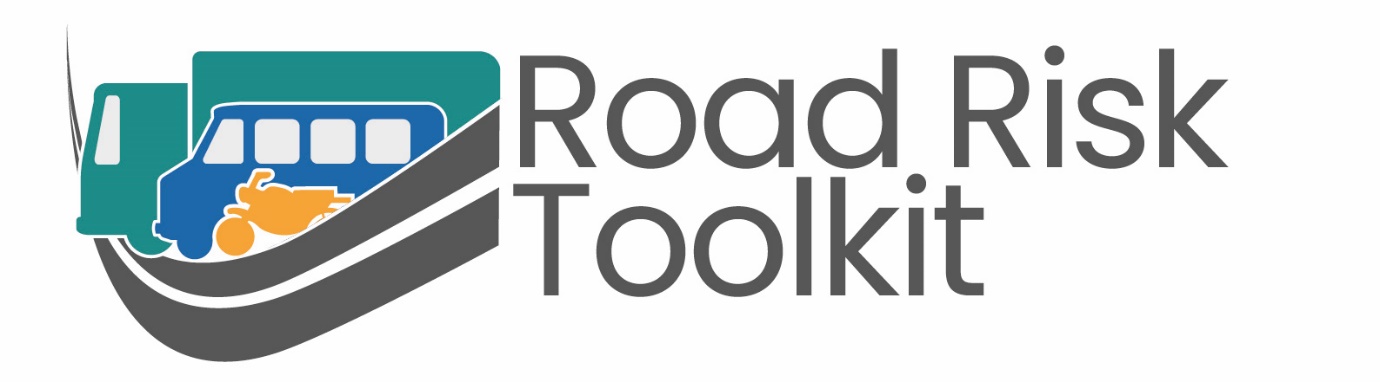 roadrisktoolkit.com